BİRİM ZİYARET FORMUDoküman NoBİRİM ZİYARET FORMUİlk Yayın TarihiBİRİM ZİYARET FORMURevizyon Tarihi-BİRİM ZİYARET FORMURevizyon No0BİRİM ZİYARET FORMUSayfa No1 / 1ZİYARET EDİLEN BİRİMZİYARET EDİLEN BİRİM::::ZİYARETİN KONUSUZİYARETİN KONUSU::::ZİYARET YERİZİYARET YERİ::::ZİYARET TARİHİZİYARET TARİHİ::::ZİYARET SAATİZİYARET SAATİ::::ZİYARET NOZİYARET NO::::ZİYARET EDEN KİŞİLERZİYARET EDEN KİŞİLERZİYARET EDEN KİŞİLERZİYARET EDEN KİŞİLERZİYARET EDEN KİŞİLERZİYARET EDEN KİŞİLERS.N.ADI SOYADIADI SOYADIUNVANIBİRİMİ/BÖLÜMÜİMZA12345ZİYARET TOPLANTISINA KATILAN KİŞİLERZİYARET TOPLANTISINA KATILAN KİŞİLERZİYARET TOPLANTISINA KATILAN KİŞİLERZİYARET TOPLANTISINA KATILAN KİŞİLERZİYARET TOPLANTISINA KATILAN KİŞİLERZİYARET TOPLANTISINA KATILAN KİŞİLERS.N.ADI SOYADIADI SOYADIUNVANIBİRİMİ/BÖLÜMÜİMZA12345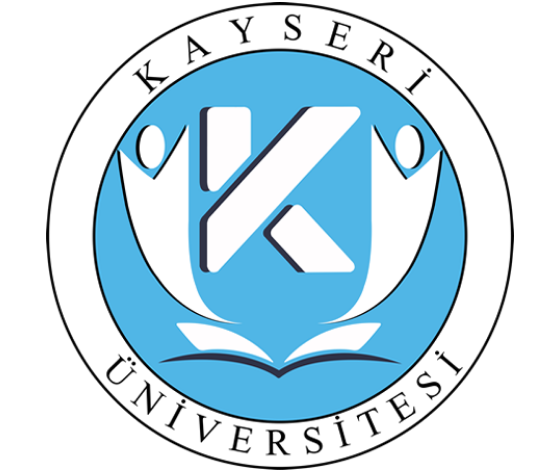 